АКТ № 20ПЛАНОВОЙ ПРОВЕРКИг. Грозный                                                                                    «03» ноября 2015 г.В соответствии со ст. 99 Федерального закона от 05.04.2013 № 44-ФЗ «О контрактной системе в сфере закупок товаров, работ, услуг для обеспечения государственных и муниципальных нужд», порядком осуществления контроля в сфере закупок утвержденный решением Совета депутатов Мэрии города Грозного от 20.11.2014 №68, распоряжением Мэрии города Грозного о проведении плановой проверки от 03.09.2015г. №805 Инспекция отдела тарифов, цен, муниципального заказа и контроля в сфере закупок Мэрии 
г. Грозного в составе:Руководитель инспекции: - Магомедов Рамазан Назирович, заместитель Мэра г. Грозного, номер служебного удостоверения №011;                          Члены инспекции: - Масаев Эли Русланович, начальник отдела тарифов, цен, муниципального заказа и контроля в сфере закупок Мэрии г. Грозного, номер служебного удостоверения 041; - Межиев Сайд-Али Абдуллаевич, заместитель начальника отдела тарифов, цен, муниципального заказа и контроля в сфере закупок Мэрии г. Грозного, номер служебного удостоверения 122.Проведена плановая проверка соблюдения законодательства Российской Федерации и иных нормативных правовых актов о контрактной системе в сфере закупок товаров, работ, услуг для обеспечения государственных и муниципальных нужд, в присутствии представителей МБУ Ансамбль песни и танца "Заманхо" г. Грозного (далее – субъект контроля).Цель проведения плановой проверки – предупреждение и выявление нарушений законодательства Российской Федерации и иных нормативных правовых актов о контрактной системе в сфере закупок товаров, работ, услуг для обеспечения государственных и муниципальных нужд. Предмет проведения плановой (внеплановой) проверки – соблюдение заказчиком, контрактной службой, контрактным управляющим, комиссией по осуществлению закупок и ее членами, уполномоченным органом, уполномоченным учреждением, специализированной организацией, выполняющей отдельные полномочия в рамках осуществления закупок для обеспечения муниципальных нужд требований законодательства Российской Федерации и иных нормативных правовых актов Российской Федерации о контрактной системе в сфере закупок товаров, работ, услуг для обеспечения государственных и муниципальных нужд.Данные о субъекте контроля:1. Полное наименование: МБУ Ансамбль песни и танца "Заманхо" 
г. Грозного;2. Сокращенное наименование: МБУ Ансамбль песни и танца "Заманхо" 
г. Грозного;3. Юридический адрес: 364021, Чеченская Республика, г. Грозный, проспект А. Кадырова, 39; 4. ИНН: 2014004062;5. Фактический адрес: 364021, Чеченская Республика, г. Грозный, проспект А. Кадырова, 39; 6. Контактный телефон: 8 (928) 780 80 84; 7. Руководитель: директор Саламов Бекмахмуд Исакович. Плановая проверка проводилась в период с 21 октября 2015 г. по 
29 октября 2015г. в присутствии представителей МБУ Ансамбль песни и танца "Заманхо" г. Грозного, по адресу: 364021, Чеченская Республика, г. Грозный, проспект А. Кадырова, 39.Проверяемый период: с 01.01.2014г. по 21.10.2015г.За проверяемый период субъектом контроля осуществлены закупки (с 01.01.2015г. по 21.10.2015г.):  1. Осуществлено закупок в количестве – 9;2. Определение поставщиков (подрядчиков, исполнителей) путём проведения аукциона в электронной форме – 0 процедур, заключено 0 контрактов на общую сумму 0 рублей 00 копеек;3. Определение поставщиков (подрядчиков, исполнителей) путём открытого конкурса – 0 процедуры, заключено 0 контракта на общую сумму 0 рубль 00 копеек;4. Определение поставщиков (подрядчиков, исполнителей) путём запроса котировок – 0 процедуры, заключено 0 контрактов на общую сумму 0 рублей 00 копеек;5. Закупки у единственного поставщика (подрядчика, исполнителя) на основании п. 4, 5 ч. 1 ст. 93 Закона № 44-ФЗ – заключено 9 контрактов на общую сумму 1 444 392 руб. 00 коп.За проверяемый период субъектом контроля осуществлены закупки (с 01.01.2014г. по 31.12.2014г.):1. Осуществлено закупок в количестве – 14;2. Определение поставщиков (подрядчиков, исполнителей) путём проведения аукциона в электронной форме – 0 процедур, заключено 
0 контрактов на общую сумму 0 руб. 00 коп.;3. Определение поставщиков (подрядчиков, исполнителей) путём открытого конкурса – 0 процедуры, заключено 0 контракта на общую сумму 0 рубль 00 копеек;4. Определение поставщиков (подрядчиков, исполнителей) путём запроса котировок – 0 процедуры, заключено 0 контрактов на общую сумму 0 рублей 00 копеек;5. Закупки у единственного поставщика (подрядчика, исполнителя) на основании п. 4, 5, 17 ч. 1 ст. 93 Закона № 44-ФЗ – заключено 14 контрактов на общую сумму 1 715 424 руб. 00 коп.Для проведения плановой проверки субъектом контроля представлены следующие документы:1. Документы, определяющие состав и работу комиссии учреждения:	- Приказ МБУ Ансамбль песни и танца "Заманхо" г. Грозного от 24.03.2014г. №9 «О назначении на должность лица, ответственного за осуществление закупок (контрактного управляющего)»;  	- Приказ МБУ Ансамбль песни и танца "Заманхо" г. Грозного от 24.03.2014г. №8 «Об утверждении Положения о контрактном управляющем»;  - Приказ МБУ Ансамбль песни и танца "Заманхо" г. Грозного от 12.01.2014г. №1б «О назначении экспертов по приемке товаров, выполненных работ и оказанных услуг»;- План-график закупок на 2014-2015гг. с изменениями.2. Определение поставщиков (подрядчиков, исполнителей) путём проведения аукциона в электронной форме – обоснование цены контрактов по проведенным процедурам закупок, аукционные документации, извещения с общероссийского официального сайта zakupki.gov.ru, протокола подведения итогов электронных аукционов, реестры контрактов, муниципальные контракты.3. Осуществление закупки у единственного поставщика (подрядчика, исполнителя) на основании п.4,5,17 ч.1 ст.93 Закона № 44-ФЗ - реестр контрактов, договора.В результате проведенной плановой проверки установлено:План-график размещения заказов на 2014 и 2015гг.:1.1. В нарушение части 2 статьи 112 Закона 44-ФЗ, пункта 2 приказа Минэкономразвития России №544, Казначейства России №18н от 20.09.2013г. «Об особенностях размещения на официальном сайте Российской Федерации в информационно-телекоммуникационной сети «Интернет» для размещения информации о размещении заказов на поставки товаров, выполнение работ, оказание услуг планов-графиков размещения заказов на 2014 и 2015 годы» (далее – приказ Минэкономразвития России, Казначейства России от 20.09.2013г. №544/18н) план–график на 2014 год размещен на официальном сайте 13.03.2014г. по истечении месячного срока со дня принятия бюджета города Грозного (Решение Совета депутатов г. Грозного от 31.12.2013 N 73 "О бюджете муниципального образования" город Грозный" на 2014 год и на плановый период 2015 и 2016 годов").1.2. План-график на 2015 год размещен в срок.2. Осуществление закупки у единственного поставщика (подрядчика, исполнителя) на основании п. 17 ч.1 ст. 93 Закона № 44-ФЗ (с 01.01.2014г. по 31.12.2014г.):2.1. Закупка у единственного поставщика (исполнителя, подрядчика) «Поставка национальных костюмов», на сумму 1 000 000,00 руб. (Извещение о проведении закупки у единственного поставщика (исполнителя, подрядчика) от 23.09.2014 №0394300073114000001).В соответствии с ч.9 ст.94 3акона о контрактной системе, результаты отдельного этапа исполнения контракта (за исключением контракта, заключенного в соответствии с пунктом 4 или 5 части 1 статьи 93 настоящего Федерального закона), информация о поставленном товаре, выполненной работе или об оказанной услуге отражаются заказчиком в отчете, размещаемом в единой информационной системе.Как было установлено, отчет об исполнении контракта, предусмотренный
ч. 9 ст. 94 Закона о контрактной системе, на официальном сайте не размещен.Таким образом, заказчиком допущено нарушение ч.9 ст.94 Закона о контрактной системе.2.2. Закупка у единственного поставщика (исполнителя, подрядчика) «приобретение национальных костюмов», на сумму 1 000 000,00 руб. (Извещение о проведении закупки у единственного поставщика (исполнителя, подрядчика) от 20.10.2014 №0394300073114000002).В соответствии с ч.3 ст.103 Закона о контрактной системе, в течение трех рабочих дней с даты заключения контракта заказчик направляет указанную в пунктах 1 -1,9, 12 и 14 части 2 настоящей статьи информацию в федеральный орган исполнительной власти, осуществляющий правоприменительные функции по кассовому обслуживанию исполнения бюджетов бюджетной системы Российской Федерации. В случае, если в соответствии с настоящим Федеральным законом были внесены изменения в условия контракта, заказчики направляют в указанный орган информацию, которая предусмотрена частью 2 настоящей статьи и в отношении которой были внесены изменения в условия контракта, в течение трех рабочих дней с даты внесения таких изменений. Информация, указанная в пунктах 8, 10, 11 и 13 части 2 настоящей статьи, направляется заказчиками в указанный орган в течение трех рабочих дней с даты соответственно изменения контракта, исполнения контракта, расторжения контракта, приемки поставленного товара, выполненной работы, оказанной услуги.Как следует из представленных материалов, контракт по рассматриваемому предмету торгов заключен 27 октября 2014г. Следовательно, информация о заключенном контракте подлежала включению в реестр контрактов не позднее 30 октября 2014г. В нарушение указанных требований, информация о заключенном контракте была внесена 7 ноября 2014г.Контракт исполнен 27 октября 2014г. Следовательно, информация об исполнении контракта подлежала включению в реестр контрактов не позднее 30 октября 2014г. В нарушение указанных требований, информация об исполнении контракта была внесена 7 ноября 2014г.В соответствии с ч.9 ст.94 3акона о контрактной системе, результаты отдельного этапа исполнения контракта (за исключением контракта, заключенного в соответствии с пунктом 4 или 5 части 1 статьи 93 настоящего Федерального закона), информация о поставленном товаре, выполненной работе или об оказанной услуге отражаются заказчиком в отчете, размещаемом в единой информационной системе.Как следует из представленных материалов, контракт по рассматриваемому предмету торгов исполнен 27 октября 2014г. Следовательно, отчет об исполнении контракта подлежал размещению на официальном сайте не позднее 5 ноября 2014г. В нарушение указанных требований, отчет об исполнении контракта был размещен 7 ноября 2014г.Таким образом, заказчиком допущено нарушение ч.9 ст.94 Закона о контрактной системе.3. Осуществление закупки у единственного поставщика (подрядчика, исполнителя) на основании п. 4-5 ч.1 ст. 93 Закона № 44-ФЗ (с 01.01.2015г. по 21.10.2015г.):Заключено 8 муниципальных контрактов с единственным поставщиком без осуществления конкурентных способов закупок на основании 
п.4-5 ч.1 ст.93 Федерального закона от 05.04.2013 № 44-ФЗ на сумму 1 444 392 руб. 00 коп. (в рамках годового объема средств на осуществление закупок не более двух миллионов рублей и не превышает пятьдесят процентов совокупного годового объема закупок заказчика).4. Осуществление закупки у единственного поставщика (подрядчика, исполнителя) на основании п. 4-5 ч.1 ст. 93 Закона № 44-ФЗ (с 01.01.2014г. по 31.12.2014г.):Заключено 12 муниципальных контрактов с единственным поставщиком без осуществления конкурентных способов закупок на основании п.4-5 ч.1 ст.93 Федерального закона от 05.04.2013 № 44-ФЗ на сумму 715 424 руб. 00 коп. 
(в рамках годового объема средств на осуществление закупок не более двух миллионов рублей и не превышает пятьдесят процентов совокупного годового объема закупок заказчика).ЗАКЛЮЧЕНИЕНа основании вышеизложенного инспекция пришла к следующим выводам:1. Установлено наличие со стороны субъекта контроля, действия (бездействие) которого проверяются, нарушений законодательства Российской Федерации и иных нормативных правовых актов о контрактной системе в сфере закупок товаров, работ, услуг для обеспечения государственных и муниципальных нужд:  1.1. Определение поставщиков (подрядчиков, исполнителей) путём проведения аукциона в электронной форме. За проверяемый период заказчиком допущены неоднократные нарушения ч.9 ст.94, ч.3 ст. 103, ч. 2 ст. 112 Федерального закона от 05.04.2013 № 44-ФЗ.2. В соответствии с пунктом 2 части 22 статьи 99 44-ФЗ инспекция пришла к выводу предписание не выдавать.3. Передать в управление Федеральной антимонопольной службы по Чеченской Республике информацию и документы, подтверждающие факт совершения действия (бездействия) субъекта контроля, содержащего признаки административного правонарушения.                                                          (подпись)С актом проверки ознакомлен(ы):Представитель (ли)субъекта контроля        ________________/_____________________                                                                                (подпись)                                  (ФИО)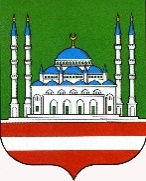 МЭРИЯ   ГОРОДА  ГРОЗНОГО проспект им. Х.А. Исаева,99/20  г. Грозный, Чеченская Республика,  364051, Тел./факс: (8712) 22-20-82, 22-25-87e-mail: grozmer@mail.ruОКПО 45274858, ОГРН 1022002551207ИНН/КПП 2014000452/201401001МЭРИЯ   ГОРОДА  ГРОЗНОГО проспект им. Х.А. Исаева,99/20  г. Грозный, Чеченская Республика,  364051, Тел./факс: (8712) 22-20-82, 22-25-87e-mail: grozmer@mail.ruОКПО 45274858, ОГРН 1022002551207ИНН/КПП 2014000452/201401001МЭРИЯ   ГОРОДА  ГРОЗНОГО проспект им. Х.А. Исаева,99/20  г. Грозный, Чеченская Республика,  364051, Тел./факс: (8712) 22-20-82, 22-25-87e-mail: grozmer@mail.ruОКПО 45274858, ОГРН 1022002551207ИНН/КПП 2014000452/201401001МЭРИЯ   ГОРОДА  ГРОЗНОГО проспект им. Х.А. Исаева,99/20  г. Грозный, Чеченская Республика,  364051, Тел./факс: (8712) 22-20-82, 22-25-87e-mail: grozmer@mail.ruОКПО 45274858, ОГРН 1022002551207ИНН/КПП 2014000452/201401001МЭРИЯ   ГОРОДА  ГРОЗНОГО проспект им. Х.А. Исаева,99/20  г. Грозный, Чеченская Республика,  364051, Тел./факс: (8712) 22-20-82, 22-25-87e-mail: grozmer@mail.ruОКПО 45274858, ОГРН 1022002551207ИНН/КПП 2014000452/201401001МЭРИЯ   ГОРОДА  ГРОЗНОГО проспект им. Х.А. Исаева,99/20  г. Грозный, Чеченская Республика,  364051, Тел./факс: (8712) 22-20-82, 22-25-87e-mail: grozmer@mail.ruОКПО 45274858, ОГРН 1022002551207ИНН/КПП 2014000452/201401001МЭРИЯ   ГОРОДА  ГРОЗНОГО проспект им. Х.А. Исаева,99/20  г. Грозный, Чеченская Республика,  364051, Тел./факс: (8712) 22-20-82, 22-25-87e-mail: grozmer@mail.ruОКПО 45274858, ОГРН 1022002551207ИНН/КПП 2014000452/201401001№№№На №отРуководитель  инспекции__________________Магомедов Р.Н.Члены инспекции                (подпись)1.__________________Масаев Э.Р.2.              (подпись)__________________Межиев С-А.А.